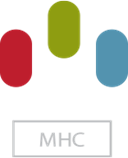 JOB DESCRIPTIONPost title:		Consultant PsychiatristResponsible to:		Chief Executive OfficerHours:                        	40 hours per week plus participation within the on-call rotaPlace of Work:		North Wales/North West EnglandIntroductionThe following job description is not designed to be exhaustive and may be amended locally by negotiation as needed.MHC UK (Health) Ltd provides a range of mental health and intellectual disability services. Service DetailsThe post is based is based in North Wales and will include work as Responsible Clinician at one of the independent hospitals operated by the organisation.  New Hall Hospital is located in Ruabon (Wrexham) and provides high-dependency rehabilitation to men who have mental illness or autism in locked or low secure settings.  St David’s Hospital is located in Carrog (Corwen) and provides in-patient care for men who have intellectual disability and complex needs (including challenging behaviour and forensic risk management).  Both services are supported by full Multidisciplinary teams.  The organisation also operates a portfolio of residential services (Care Home and Care Home with Nursing) and the applicant may be required to provide clinical support to these services as necessary, including availability to support with assessment of referrals to these services.Local Working ArrangementsMHC is seeking a Consultant Psychiatrist to join the existing team of Consultant Psychiatrists. While primarily responsible for delivering a quality clinical service, the Consultant Psychiatrist will also be actively involved in the strategic development of the team and broader services, being involved with the Registered Managers in helping to steer the development of the Services in line with the strategic direction of the organisation.Continuing Professional Development (CPD)Expectation to remain in good standing for CPD with the Royal College of Psychiatrists.Local arrangements for peer review group.Company support for CPD activities, including study leave arrangements and appropriate funding.Clinical Leadership and Medical ManagementCompany medical management framework. Local clinical leadership arrangements when in place.Participation in business planning for the hospital and, as appropriate, contribution to the broader strategic and planning work of the business.Leading the improvement of the quality of care within the team and contribute to improving quality across the system.Appraisal and job planningFull participation in the revalidation process is necessary.Full participation in any mandatory training.Teaching and TrainingTeaching commitments of post to be discussed with post-holder and capacity. Business wide - teaching. Teaching arrangements in team. Participation in the training of other disciplines. Providing educational supervision of trainees and other disciplines when required.Taking part in continuing medical education within statutory limits. ResearchTo undertake research in line with business strategy or following prior approvalMental Health Act and Responsible Clinician ApprovalThe post holder would be expected to be authorised as an Approved Clinician in England and Wales or be willing to undertake training to obtain Section 12(2) MHA and will be expected to renew this approval according to agreed procedures.Secretarial Support and Office FacilitiesThere will be an office and administrative support which may be shared. Office arrangements for Consultant Psychiatrist will take into account the need for confidentiality, security of information and supervision requirements of post.Clinical Duties of Post HolderDuties involve but are not limited to:Responsible Clinician for in-patientsResponsible Clinician for residents under Supervised Community Treatment OrdersManagement of complex casesClinical leadership of Multidisciplinary TeamRole in assessment of referrals/admissions Care plan and treatment formulationGuidance on evidence-based treatment and effectivenessLiaison and collaborative working with other services/agencies Mental Health Act implementationContribution to the implementation of Safeguarding policies and proceduresMulti-disciplinary, multi-agency and partnership workingClinical Governance and quality improvementContribution to clinical governance and setting and monitoring standardsParticipation in clinical audit and quality improvement activitiesParticipation in service/team evaluation and planning of future service developmentsIt is the responsibility of the post holder to be familiar with Company policies that affect them, and work within the scope set out in them. Managers are responsible for ensuring staff know and work within Company policies, procedures and protocolsGeneral DutiesTo undertake the administrative duties associated with the care of patientsTo record clinical activity accurately and comprehensively, and submit this promptly to the Information DepartmentTo work within organisational policies and obligations with respect to Information Governance and Data Protection in liaison with the Caldicott Guardian when neededTo participate in service and business planning activity for the Hospital and, as appropriate, for the wider organisation To participate in annual appraisal for ConsultantsTo attend and participate in the academic programme of the business as part of an internal CPD programmeTo maintain professional registration with the General Medical Council, Mental Health Act Section 12(2) approval, and to abide by professional codes of conductTo participate annually in a job plan review with the Medical Director, which will include consultation with a relevant manager in order to ensure that the post is developed to take into account changes in service configuration and deliveryTo work with local managers and professional colleagues in ensuring the efficient running of services, and share with consultant colleagues in the medical contribution to managementTo comply with the Business’s agreed policies, procedures, standing orders and financial instructions, and to take an active role in the financial management of the service and support the medical director and other managers in service planningOther DutiesFrom time to time it may be necessary for the post holder to carry out such other duties as may be assigned, with agreement, by the Medical Director. It is expected that the post holder will not unreasonably withhold agreement to any reasonable proposed changes. Work ProgrammeIt is envisaged that the post holder will work full time.  Applications for part-time working or job sharing will be considered.Following appointment there will be a meeting at no later than three months to review and revise the job plan and objectives of the post holder. On-Call and Cover ArrangementBe available for the on-call rotaProvide cover for colleagues during leave when requiredLeaveAnnual leave and study leave are to be confirmed. Additional InformationThe following supplementary information will form part of your job description:Codes of Professional Conduct:Staff are required to abide by the all relevant Company policies and procedures and any relevant national/professional Codes of Conduct or Practice. Confidentiality:Information relating to patients, employees and business of the Company must be treated in the strictest confidence. Under no circumstances should such information be discussed with any unauthorised person(s) or organisations. All staff must operate within the requirements of the Whistleblowing Policy.Health & Safety: Employees are required to ensure they are aware of, and comply with, policies and procedures relating to Health & Safety (whether statutory or Company), and assist in ensuring the compliance of other staff. Equality & Diversity: The Company is committed to ensure that no job applicant or employee receives less favourable treatment on the grounds of age, disability, gender, race, religion or belief, sexual orientation, marital status, gender reassignment or pregnancy/maternity.  We fully support the right of all staff to equal opportunities and are committed to the development of a diverse workforce.